ФЕДЕРАЛЬНАЯ СЛУЖБА ПО НАДЗОРУ В СФЕРЕ ЗАЩИТЫ ПРАВ ПОТРЕБИТЕЛЕЙ И БЛАГОПОЛУЧИЯ ЧЕЛОВЕКАУправление Федеральной службы по иадзору в сфере защиты прав потребителей и благополучия человека по Ханты-Мансийскому автономному округу-Югре ГЛАВНЫЙ ГОСУДАРСТВЕННЫЙ САНИТАРНЫЙ ВРАЧ ПО ХАНТЫ-МАНСИЙСКОМУ АВТОНОМНОМУ ОКРУГУ-ЮГРЕ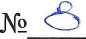 г. Ханты-МансийскО противоэпидемических мероприятиях по энтеровирусной инфекции в Ханты- Мансийском автономном округе - ЮгреЯ., главный государственный санитарный врач по Ханты-Мансийскому автономному округу - Югре Соловьёва Майя Геннадьевна, проанализировав эпидемиологическую обстановку по заболеваемости энтеровирусными инфекциями, установила.В Ханты-Мансийском автономном округе - Югре в 2016 г. показатель заболеваемости ЭВИ среди населения составил 53,47 на 100 тыс. населения (874 случая), что в 4 раза выше заболеваемости в 2015 г. (13,6 на 100 тыс. населения - 216 случаев) и СМУ за 5 лет (13,94 на 100 тыс. населения). При этом на конец 20016 года энтеровирусная инфекция не регистрировалась в 8 муниципальных образованиях: Берёзовский, Октябрьский, Кондинский, Советский районах, в городах Радужный, Югорск, Покачи. В городах и районах автономного округа, где эпидемиологический надзор чувствительный, пейзаж энтеровирусов был представлен не менее чем 9 возбудителями: вирус Коксакки А10, Коксакки А4, Коксакки А5, Коксакки А6, Коксакки В2, Коксакки А9, ЭСНО 30, ЭВ71 С4, Коксакки А16.За 5 месяцев 2017 г. показатель заболеваемости ЭВИ среди населения ХМАО - Югры выше на 42,7% показателя заболеваемости аналогичного периода прошлого года.Наибольшие показатели заболеваемости за 5 мес. 2017 г. зарегистрированы в г. Ханты-Мансийске (40,05 на 100 тыс. населения), Нефтеюганском районе (35,55 на 100 тыс. населния), г. Сургуте (5,03 на 100 тыс. населения).В городе Ханты-Мансийске с 06.01.2017 по 29.05.2017 заболело 34 человека, в т.ч. дети до 17 лет. - 31 чел. Заключительными диагнозами были: энтеровирусный фарингит - 11 сл., энтеровирусный фарингит с экзантемой - 11 сл., энтеровирусный менингит - 1 сл., энтеровирусная инфекция клинически - 11 чел. В лаборатории ОКБ методом ПЦР РНК энтеровируса обнаружено у 25 пациентов. Наиболее поражаемым контингентом является возрастная группа от 0 до 2-х лет, не посещающих ДОУ, заболело 14 детей (288,2 на 100 тыс. конт.), среди детей, посещающих дошкольные образовательные организации заболело 9 человек, что составляет 156 на 100 тыс. конт.. Из числоа школьников заболело 5 человек или 42,6 на 100 тыс. Заболеваемость студентов составила 53,5 на 100 тыс. контингента (2 студента). Среди взрослых зарегистрировано 3 случая ЭВИ, в том числе 1 случай энтеровирусного менингита, показатель 2,5 на 100 тыс. контингента. В эпидемический процесс вовлечены 7 из 18 дошкольных образовательных организаций.В Сургуте с 12 по 23 мая 2017 г. наблюдалась групповая заболеваемость заболеваемости энтеровирусной инфекцией в детском организованном коллективе центра дневного пребывания «Совенок», где заболело 15 человек, в т. ч. детей до 17 лет - 14. В 3 случаях диагноз не подтвердился. По окончательным диагнозам энтеровирусная инфекция проявлялась как энтеровирусный везикулярный стоматит с экзантемой (В08.4), вирусная пузырчатка полости рта и конечностей, энтеровирусная экзематозная	лихорадка (бостозная	экзантема)	А88.0-1; Энтеровирусныйвезикулярный фарингит. В референс - центре от 3 больных изолирован энтеровирус А71 типаСреди населения города Нижневартовска с 15.05.2017г., началась регистрация случаев заболевания, подозрительных энтеровирусную инфекцию. Нарастающим итогом на 13.06. зарегистрировано 26 заболевших человек, в т.ч. дети до 17 лет - 26. По данных первичных экстренных извещений энтеровирусный менингит диагностирован у 18 заболевших, малые формы ЭВИ - у 8 пациентов. Манифестные формы ЭВИ проявляются только у детей. В ходе эпид.расследования установлены контакты между заболевшими детьми: в развлекательном комплексе «Рио» (ТК «Югра-Молл»), в развлекательном центре с лабиринтами, игровыми автоматами, батутом ТК «Европа-Сити», в кинотеатре ТК «Европа-Сити». В МАДОУ №45 зарегистрировано 6 случаев энтеровирусной инфекции. Единичные случаи в МАДОУ №52 (3 случая), летнем оздоровительном учреждении, развёрнутом на базе МБОУ Гимназия №1 и СШ № 40.В целях обеспечения санитарно-эпидемиологического благополучия населения и недопущения угрозы распространения энтеровирусной инфекции, предупреждения формирования эпидемических очагов в детских коллективах, в соответствии с пунктом 6 статьи 51 Федерального закона от 30.03.1999 №	52-ФЗ «Осанитарно-эпидемиологическом благополучии населения», СП 3.1/3.2.3146-13 «Общие требования по профилактике инфекционных и паразитарных болезней»; СП 3.1.2950-11 «Профилактика энтеровирусной (неполно) инфекции»; МУ 3.1.1.2363-08 «Эпидемиологический надзор и профилактика энтеровирусной (неполно) инфекции»; МУ 3.5.3104-13 «Организация и проведение дезинфекционных мероприятий при энтеровирусных (неполно) инфекциях», на срок до особого распоряжения постановляю:Главным государственным санитарным врачам в городах и районах Ханты-Мансийского автономного округа - Югры обеспечить:100% охват эпидемиологическим расследованием всех очагов ЭВИ с цельюустановления границ, выявления источника возбудителя ЭВИ, контактных лиц, а также лиц, подвергшихся риску заражения, определения путей и факторов передачи возбудителя, а также условий, способствовавшихвозникновению очага.Проанализировать ситуацию по энтеровирусной инфекции на курируемой территории, в т.ч. понедельную динамику заболеваемости ОРВИ и ОКИ, инфекционных заболеваний с экзантемными проявлениями.В зависимости от эпидемиологической ситуации издать распорядительный актадминистративного реагирования о:Введении ограничений (вплоть до запрещения) проведения массовых мероприятий (в первую очередь в детских организованных коллективах), купания в открытых водоемах, бассейнах;приостановлении деятельности в дошкольных образовательных организациях, занятий в начальных классах, отрядов ЛОУ;введении гиперхлорирования питьевой воды, подаваемой населению;установлении питьевого режима с обязательным кипячением воды или раздачей бутилированной воды (в детских и медицинских организациях);Отмене всех массовых общегородских мероприятий для детей и подростков;Закрытии бассейнов, предназначенных для детей;Введении масочного режима.Обеспечить обобщение и анализ отчётности, предоставляемой по понедельникам поднадзорными медицинскими организациями, по форме приложения к настоящему постановлению, а также предоставление её в Управление Роспотребнадзора по ХМАО - Югре по вторникам до 13:00 часов.Главам муниципальных образований автономного округа рекомендовать:В рамках создания условий для оказания медицинской помощи населению на территории муниципального района, городского округа принять меры по организации дезинфекции в эпидемических очагах энтеровирусной инфекцииОрганизовать взаимодействие с индивидуальными предпринимателями и юридическими лицами, осуществляющими предпринимательскую деятельность в детских игровых комнатах, оборудованных в зрелищных, культурно-досуговых, развлекательных и торговых центрах города с целью информирования об эпидемиологической обстановке в городе, роли детских игровых площадок в поддержании эпидемического процесса и неотложных мерах по противодействии заболеваемости;Активизировать Молодёжный актив, субъекты общественного контроля на выявление фактов ненадлежащего содержания детских игровых комнат в культурно-досуговых, развлекательных и торговых центрах города, с оформлением обращения в адрес территориального отдела Управления Роспотребнадзора по ХМАО - Югре для организации внеплановых проверок.Организовать массированное информирование (бегущая строка, листовки, памятки) населения города о мерах профилактики энтеровирусной инфекцииу детей в т.ч. на дворовых детских площадках, общественных местах и т.п.Взять под личный контроль:выполнение программ производственного контроля на магистральных сетях, в распределительной сети по микробиологическим и вирусологическим показателям,Исполнение п. 2.3, 2.4. «Гигиенических требований к обеспечению безопасности систем горячего водоснабжения. СанПиН 2.1.4.2496-09» о предупреждении загрязнения горячей воды высоко контагиозными инфекционными возбудителями вирусного и бактериального происхождения, которые могут размножаться при температуре ниже 60 гр. и поддержанию температуры горячей воды в местах водоразбора независимо от применяемой системы теплоснабжения не ниже 60 °С и не выше 75 °С.Проведение, по мере завершения планово-профилактических работ на сетях централизованного водоснабжения и восстановительных работ при авариях, гиперхлорирования воды с достижением остаточного хлора в тупиках и наиболее удаленных от места подачи хлора содержание активного хлора не менее 50% от заданной дозы. Отбор проб воды из сети для контрольного бактериологического анализа в конце промывки (при содержании в воде 0,3-0,5 мг/л остаточного хлора);обустройство мест массового отдыха населения, включая мероприятия по безопасности людей на водных объектах, охране их жизни и здоровья, а также получение санитарно-эпидемиологических заключений на использование водных объектов в зонах рекреации;своевременность санитарной очистки территории муниципального образования в т.ч. от жидких бытовых отходов;2.6. Потребовать в рамках полномочий от юридических лиц и индивидуальных предпринимателей соблюдение санитарно-эпидемиологических правил в процессе производства, хранения и продажи продовольственных товаров, обеспечения населения доброкачественной водой и оказания населению качественных услуг общественного питания.Департаменту здравоохранения Ханты-Мансийского автономного округа - Югры (А.А. Добровольский) обеспечить:госпитализацию больных с ЭВИ и лиц с подозрением на это заболевание по клиническим и эпидемиологическим показаниям, а также больных ЭВИ и лиц с подозрением на это заболевание с неврологической симптоматикой (серозный менингит, менингоэнцефалит, вирусные энцефалиты, миелит), а также пациентов с увеитами, геморрагическими конъюнктивитами, миокардитами.изоляцию больных всеми клиническими формами ЭВИ и лиц с подозрением на это заболевание из организованных коллективов, а также проживающих в общежитиях.Лабораторное обследование больных с ОРВИ, ОКИ и лиц с подозрением на ЭВИ, при этом взятие клинического материала от больного организовать в день его первичного обращения (госпитализации).Методическое сопровождение применения средств неспецифической экстренной профилактики в виде иммуномодуляторов и противовирусных средств в соответствии с инструкциями по их применению в очагах ЭВИ лицам, контактировавшим с больным.Медицинское наблюдение за лицами, подвергшимися риску заражения ворганизованных коллективах детей (детских образовательных организациях, летних оздоровительных учреждениях, санаториях и других), на предприятиях пищевой промышленности и приравненных к ним объектах водоснабжения, а также из домашних очагов: детей дошкольного возраста и взрослых из категории лиц, работающих в учреждениях, организациях, характер деятельности	которых	связан	с производством,транспортированием и реализацией пищевых продуктов и питьевой воды, с воспитанием и обучением детей, обслуживанием больных, с коммунальным и бытовым обслуживанием населенияС 19.06.2017 года организовать предоставление по понедельникам в территориальные отделы сведений по форме согласно приложению к настоящему постановлению;Обеспечить информирование населения о мерах профилактики энтеровирусной инфекции. Департаменту образования и молодежной политики Ханты-Мансийского автономного округа — Югры (А.А.Дренин) обеспечить:В общеобразовательных и дошкольных организациях (ДОУ, школы, школы- интернаты, детские дома), средних профессиональных образовательных организаций автономного округа неснижаемый запас дезинфицирующих средств для проведения полного комплекса профилактических (противоэпидемических) мероприятий при регистрации случаев инфекционных заболеваний.Питьевой режим в общеобразовательных организациях автономного округа при регистрации случаев заболевания энтеровирусной инфекцией, в т.ч. серозным менингитом, только с использованием кипяченой или бутилированной водой и напитками в фабричной расфасовке.Введение во всех подведомственных образовательных организациях проведение профилактической дезинфекции в конце каждого дня в соответствие с МУ 3.5.3104-13 «Организация и проведение дезинфекционных мероприятий при энтеровирусных (неполно) инфекциях. Методические указания", утв. Главным государственным санитарным врачом РФ 20.08.2013.Руководителям предприятий торговли и общественного питания всех форм  собственности рекомендовать:Обеспечить соблюдение масочного и дезинфекционного режима на подведомственных объектах, в т.ч. соблюдение режимов мытья посуды, уборки помещений;Организовать внеплановые профилактические обследования персонала на носительство вирусных инфекций в т.ч. энтеровирусы;Усилить контроль за соблюдением правил личной гигиены персоналом и посетителями (наличие мыла, полотенец, умывальников, туалетной бумаги, автоматов по выдаче дезинфицирующих салфеток для рук и ручек тележек в супермаркетах, и др.).Руководителям организаций, осуществляющих подготовку воды для подачи населению в питьевых целях, обеспечить:Герметичность водопроводных сетей, своевременный ремонт, замену аварийных участков, в т.ч. в случаях возникновения аварийных ситуаций.Выполнение программ производственного контроля качества воды в части лабораторных исследований на колифаги, энтеровирусы, в т.ч. после аварийных ситуаций.Экстренное информирование Управления Роспотребнадзора по Ханты- Мансийскому автономному округу - Югре и территориальных отделов об аварийных ситуациях на системах водоснабжения, канализования.Руководителям организаций, осуществляющим производство бутилированной воды, рекомендовать:Провести обследование на энтеровирусную инфекцию персонала в июле 2016 года;Усилить производственный контроль качества бутилированной воды на энтеровирусную инфекцию с кратностью не менее 2 раза в месяц.Постановление вступает в силу с момента подписания и действует до его отмены.Контроль исполнения данного постановления возлагаю на заместителя руководителя Управления Роспотребнадзора по Ханты-Мансийскому автономному округу - Югре И.В .Кудрявцеву.Главный государственный санитарный врач по Ханты-Мансийскому автономному округу-ЮгреПриложениеК постановлению главного государственного санитарного врача по Ханты-Мансийскому автономному округу - Югре от 15.06.2017 №8